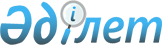 О предоставлении мер социальной поддержки специалистам в области здравоохранения, образования, социального обеспечения, культуры, спорта и агропромышленного комплекса, прибывшим для работы и проживания в сельские населенные пункты района на 2017 год
					
			С истёкшим сроком
			
			
		
					Решение маслихата Джангельдинского района Костанайской области от 27 февраля 2017 года № 72. Зарегистрировано Департаментом юстиции Костанайской области 3 марта 2017 года № 6869. Прекращено действие в связи с истечением срока
      В соответствии со статьей 18 Закона Республики Казахстан от 8 июля 2005 года "О государственном регулировании развития агропромышленного комплекса и сельских территорий", статьей 6 Закона Республики Казахстан от 23 января 2001 года "О местном государственном управлении и самоуправлении в Республике Казахстан", Джангельдинский районный маслихат РЕШИЛ:
      1. Предоставить специалистам в области здравоохранения, образования, социального обеспечения, культуры, спорта и агропромышленного комплекса, прибывшим для работы и проживания в сельские населенные пункты района на 2017 год подъемное пособие и социальную поддержку для приобретения или строительства жилья.
      2. Настоящее решение вводится в действие по истечении десяти календарных дней после дня его первого официального опубликования.
      "СОГЛАСОВАНО"
      Руководитель государственного
      учреждения "Отдел экономики и 
      бюджетного планирования 
      Джангельдинского района"
      _____________ Е. Биржикенов
      27 февраля 2017 года
					© 2012. РГП на ПХВ «Институт законодательства и правовой информации Республики Казахстан» Министерства юстиции Республики Казахстан
				
      Председатель сессии

К. Алибек

      Секретарь Джангельдинского

      районного маслихата

С. Нургазин
